This activity has been designed as a starting point for looking, talking and doing together. The Look and Think activities should take 5 -10 minutes.The Do activities might take longer depending on the task and how creative you are feeling!	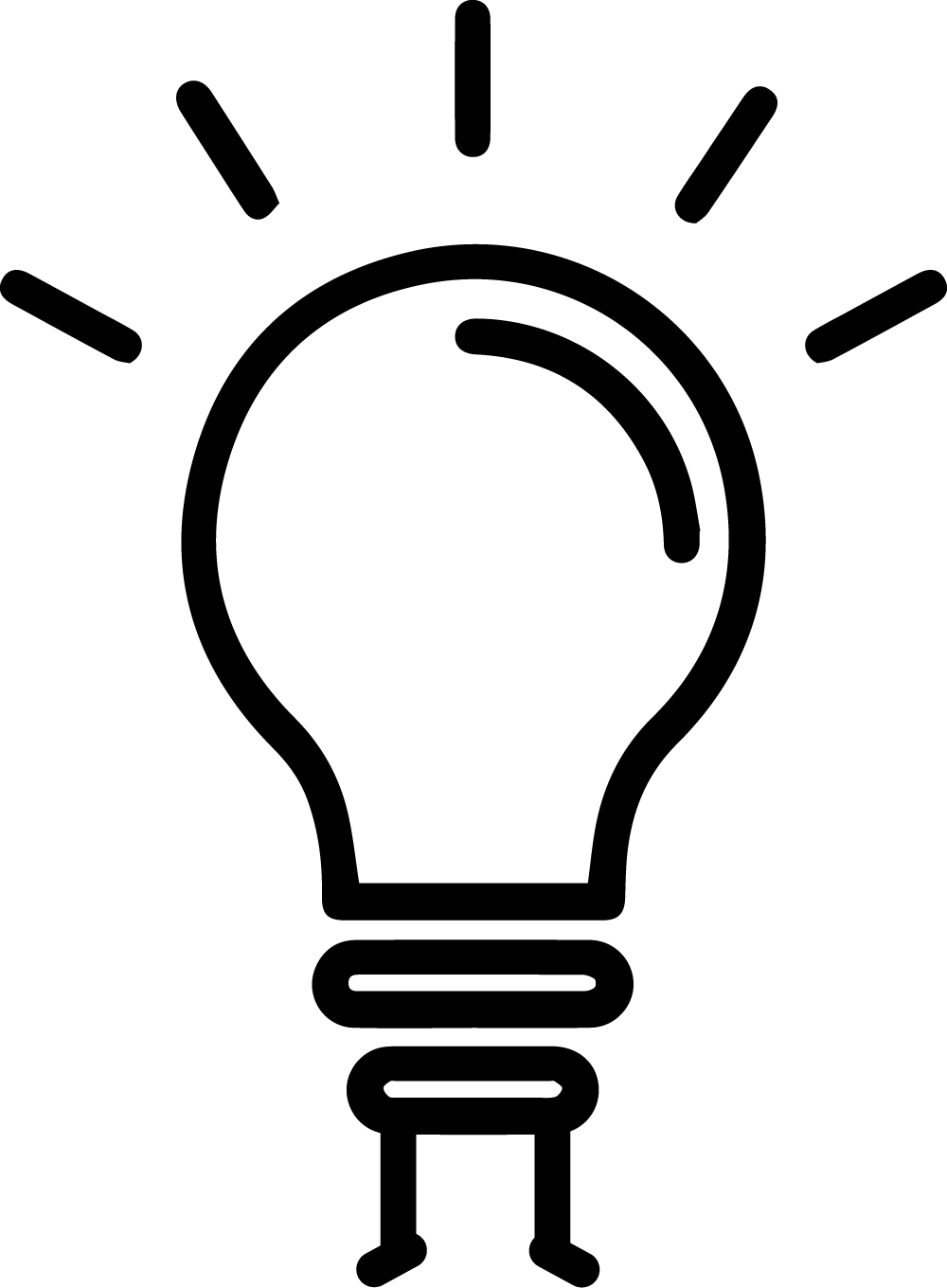 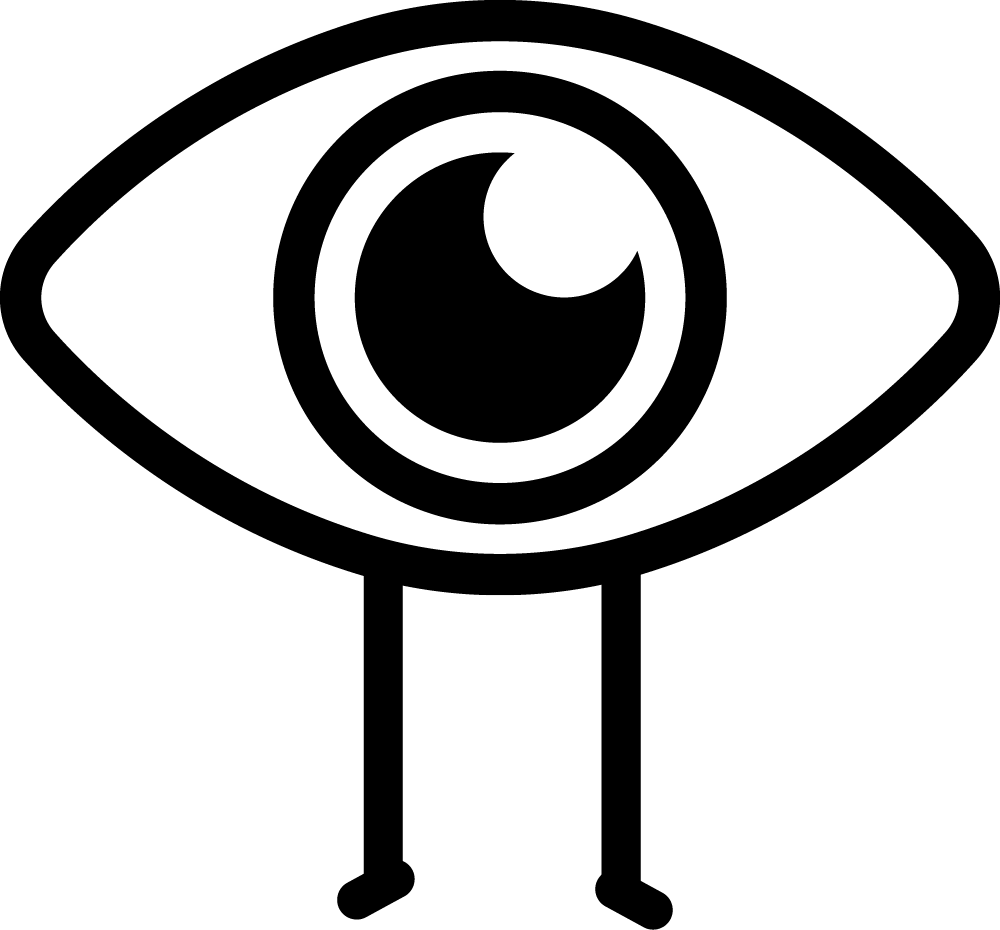 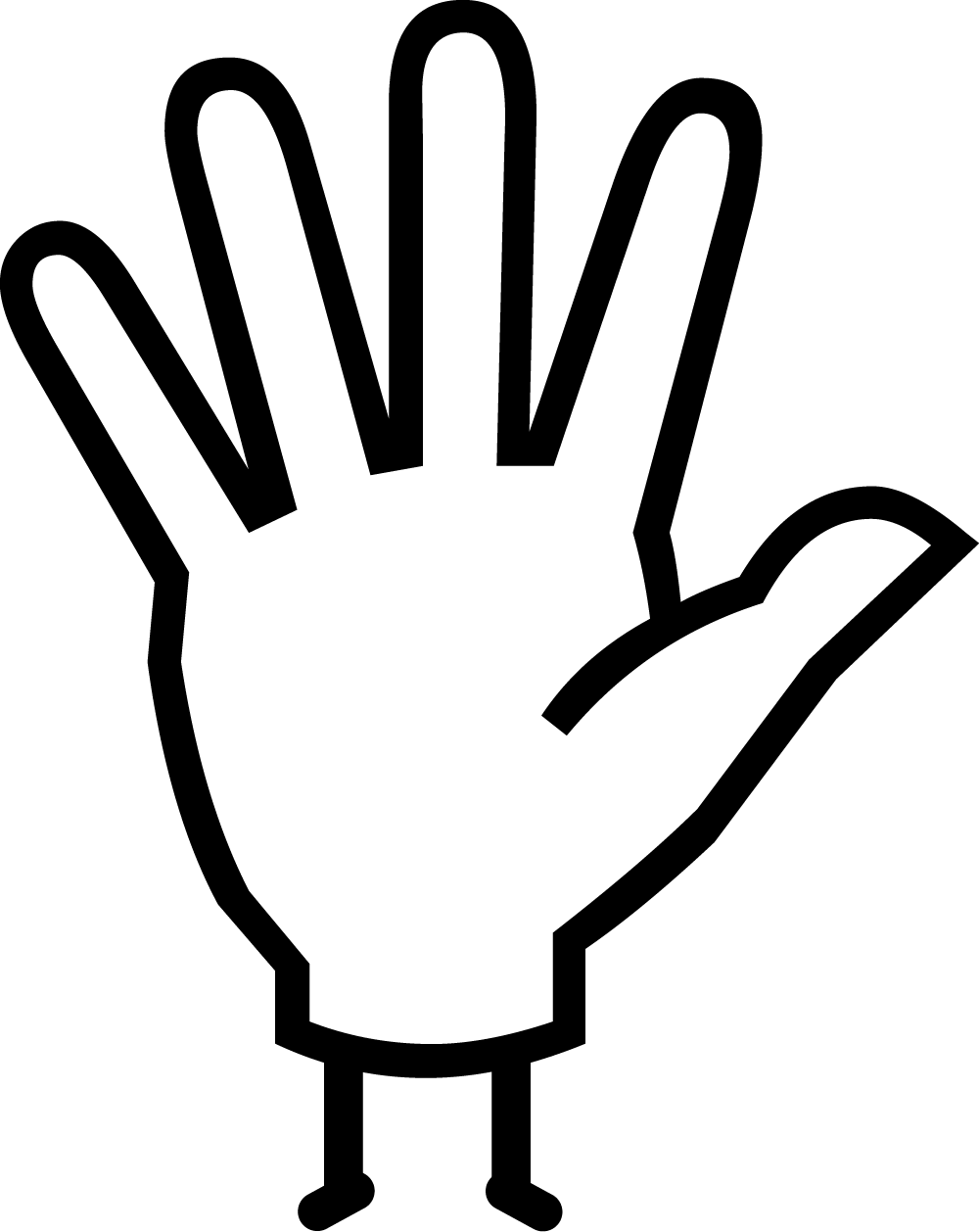 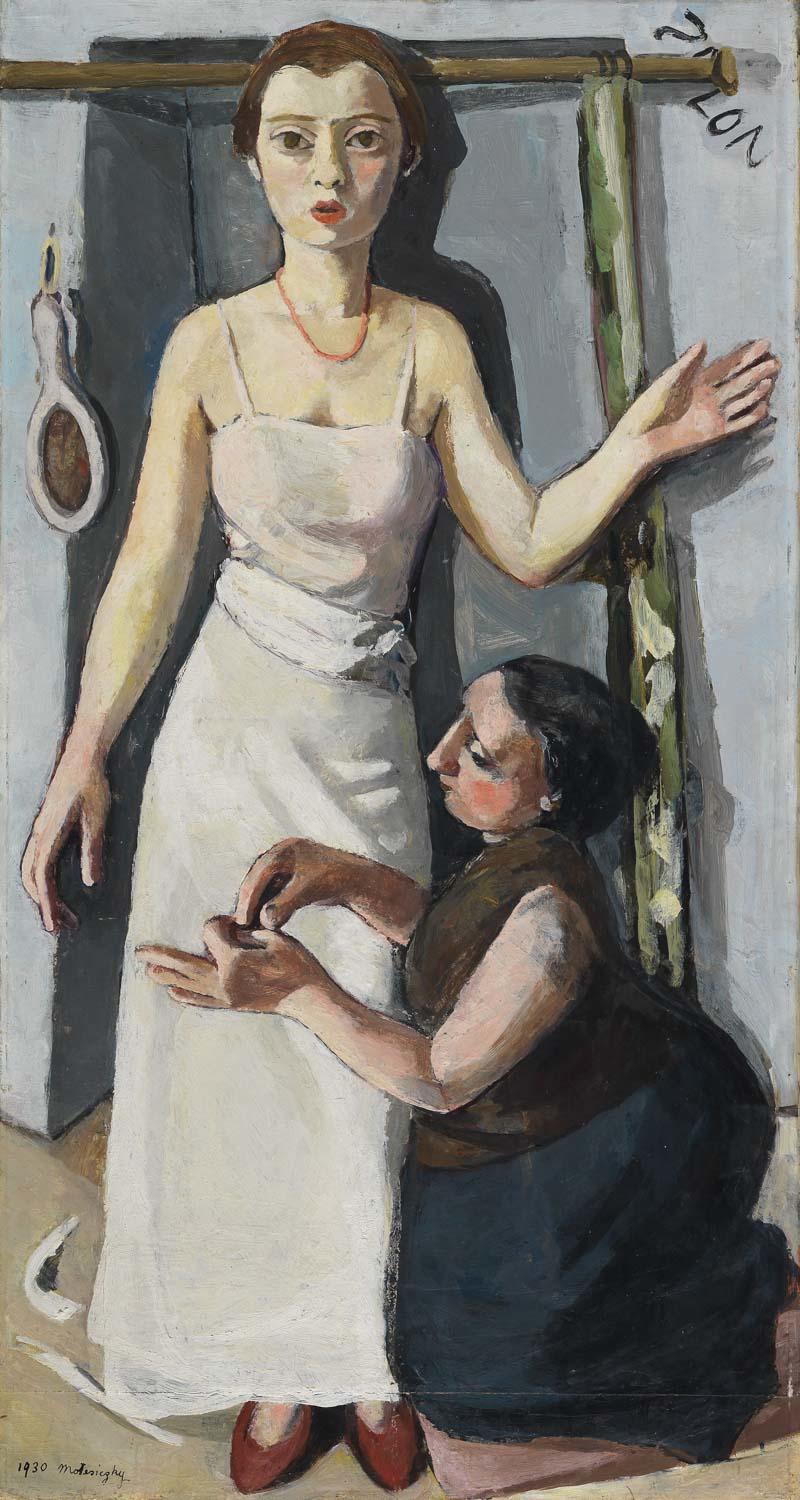 © 2020 Marie-Louise von Motesiczky Charitable TrustAt the Dressmaker's, 1930Marie Louise von Motesïczky (1906-1996)Oil on canvas, height 113 cm, width 60.1 cm.PD.55-1993The figure being fitted for a white dress is the artist, who was aged around twenty-four and living in Paris at the time. She stands slightly awkwardly with her arm raised so the dressmaker can work and our eyes are drawn to the woman’s careful hands. This was a familiar activity for the artist, who enjoyed buying clothes. Our Head of Learning, Miranda Stearn, told us about her experience of teaching with this painting:"When we show young people particularly, but older ones too, people assume it is a wedding dress fitting - partly I imagine because she is in white, but also because in the present day that is almost the only kind of dress people get fitted for. But in the 1930s this would have been a more normal experience for women of a certain background.For me, this is a painting about work - specifically of being a woman. There is the dressmaker, who is clearly working. But being fitted for the dress, and that slightly awkward body language, is also work: the work of maintaining a polished, elegant appearance. Try contrasting this to earlier society portraits of women by men, which feel all about the effortless grace and elegance: this painting shows us the reality of the effort that goes into creating the perfect image captured by those earlier portraits - women’s lived experience."Do: Sew your teddy a scarf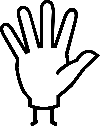 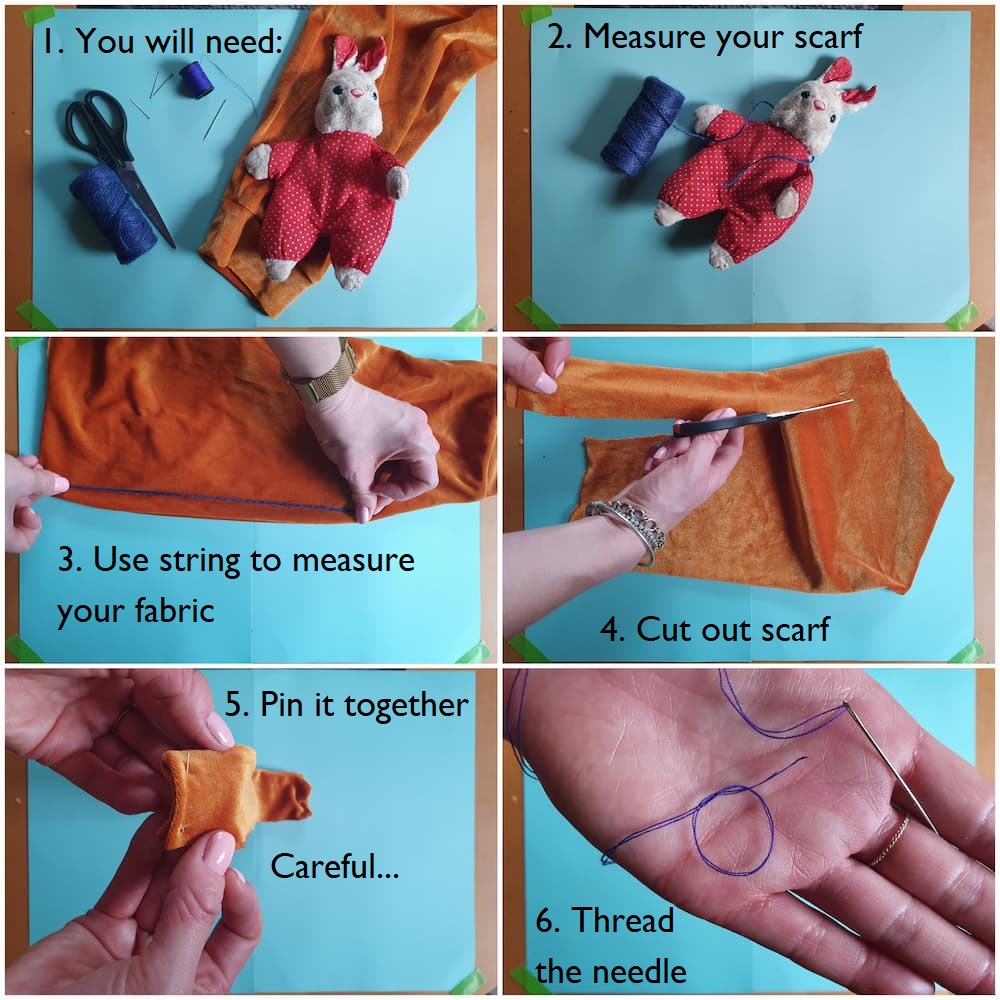 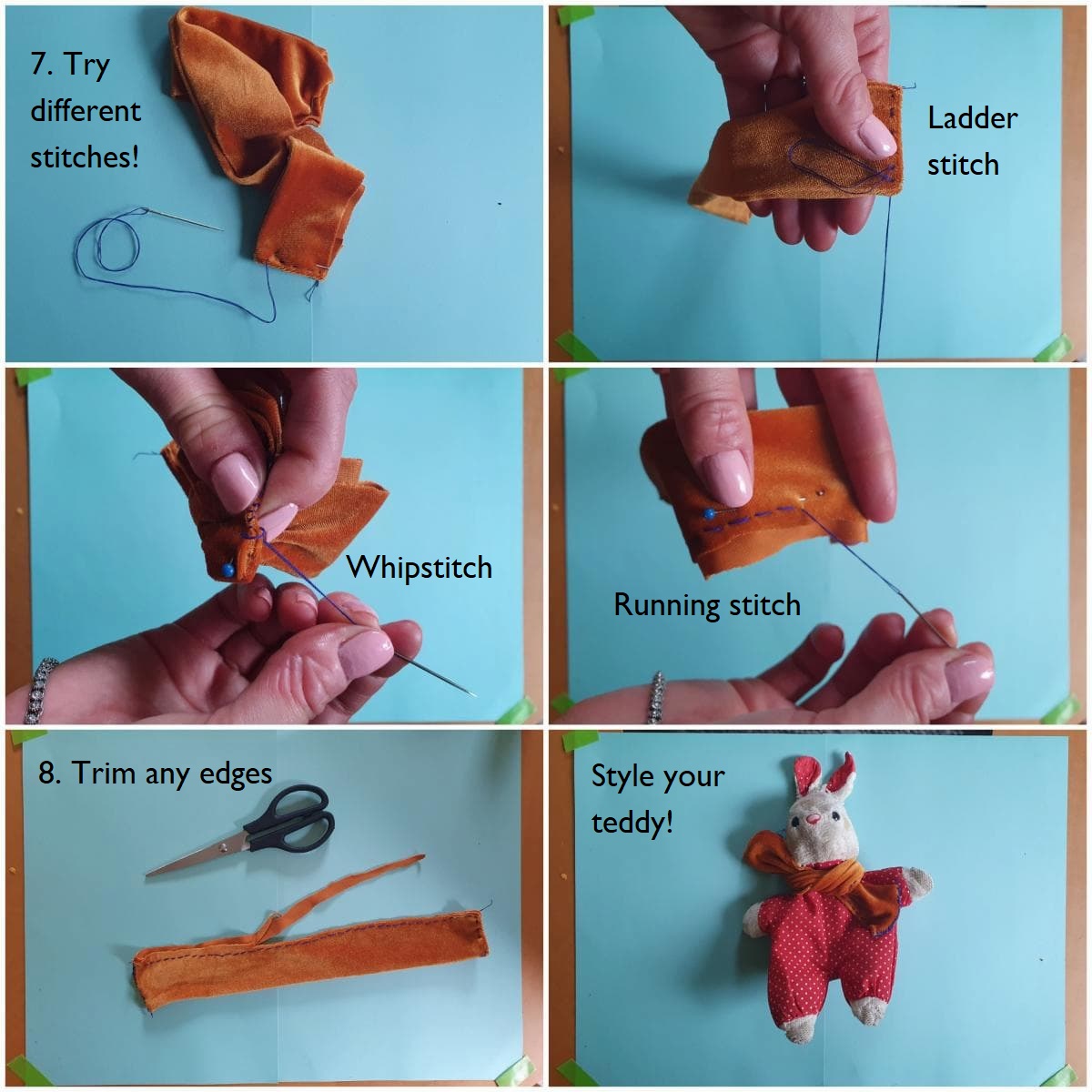 